																									NO. 70JOURNALOF THESENATEOF THESTATE OF SOUTH CAROLINAREGULAR SESSION BEGINNING TUESDAY, JANUARY 10, 2017_________FRIDAY, MAY 5, 2017Friday, May 5, 2017(Local Session)Indicates Matter StrickenIndicates New Matter	The Senate assembled at 11:00 A.M., the hour to which it stood adjourned, and was called to order by the ACTING PRESIDENT, Senator McLEOD.READ THE THIRD TIMESENT TO THE HOUSE	The following Bill was read the third time and ordered sent to the House of Representatives:	S. 651 -- Senators Grooms, Bennett, Campbell, J. Matthews and Sabb:  A BILL TO AMEND SECTION 7-7-120 OF THE 1976 CODE, RELATING TO THE DESIGNATION OF VOTING PRECINCTS IN BERKELEY COUNTY, TO ADD CARNES CROSS ROAD 3, PIMLICO 1, AND PIMLICO 2 PRECINCTS; AND TO REDESIGNATE THE MAP NUMBER ON WHICH THE NAMES OF THESE PRECINCTS MAY BE FOUND AND MAINTAINED BY THE REVENUE AND FISCAL AFFAIRS OFFICE.On motion of Senator GROOMS.ADJOURNMENT	At 11:03 A.M., on motion of Senator CROMER, the Senate adjourned to meet next Monday, May 8, 2017, at 1:00 P.M.* * *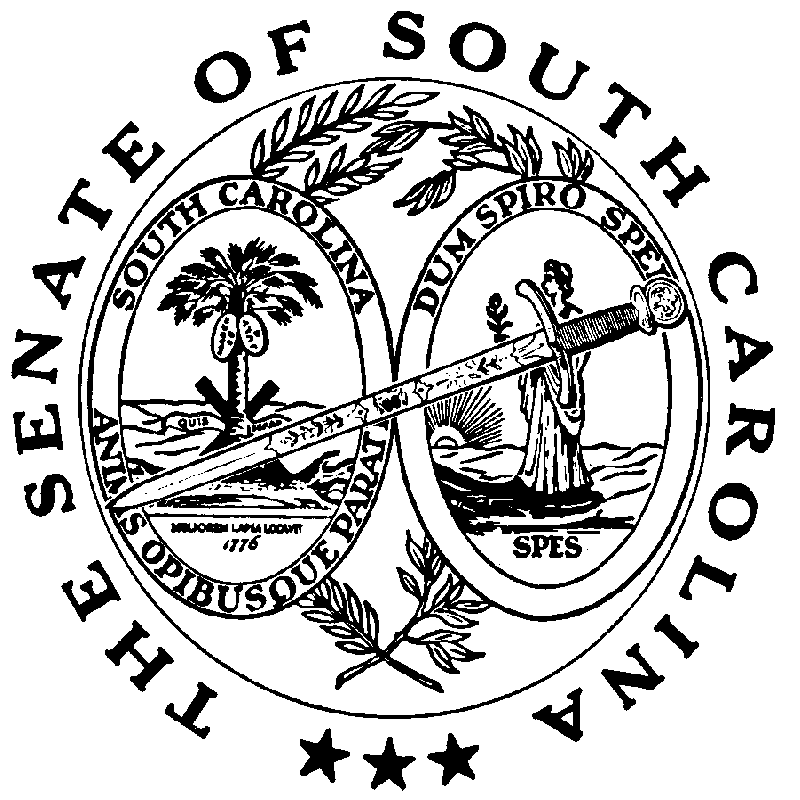 